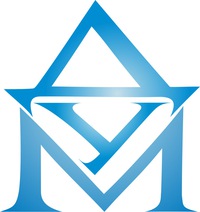 Государственное бюджетное нетиповое образовательное учреждениеДворец учащейся молодежи Санкт-ПетербургаСеминар педагогического проекта «Школа педагога»тема: «Методы и формы представления педагогического опыта»Дата и время: 21.10.2021 в 12.00Место проведения и формат проведения: очный, гостиная второго этажа ГБНОУ ДУМ СПб                                                                                                                        (ул. Малая Конюшенная, д.1-3)Порядок проведения:Организационное и техническое обеспечение:        Какунина Галина Владимировна, методист методического отдела ГБНОУ ДУМ СПб,       Нузбаум Елена Анатольевна, методист методического отдела ГБНОУ ДУМ СПб№ п/пТема выступленияДокладчик1.«Профессиональное развитие педагога: точки роста»- Инц Ирина Германовна, методист ГБНОУ ДУМ СПб2.«Публичное выступление как средство повышения мастерства педагога»- Берсенева Елена Анатольевна, методист ГБНОУ ДУМ СПб3.«Участие в педагогических конкурсах дистанционного формата»- Калинина Наталья Владимировна, педагог дополнительного образования ГБНОУ ДУМ СПб4.«Технологии активизации педагогической деятельности»- Калинчук Кристина Сергеевна, педагог-организатор ГБНОУ «Академия талантов»5.Информационный блок«Региональные мероприятия для педагогических работников                                                      системы дополнительного образования в 2021-2022 учебном году»- Инц Ирина Германовна, методист ГБНОУ ДУМ СПб